Ulkosuomalaisparlamentti (USP)

Ulkosuomalaisparlamentti (USP) perustettiin vuonna 1997 ulkosuomalaisyhteisöjen yhteistyöfoorumiksi, jossa maailmalla asuvat suomalaiset päättävät yhdessä tärkeiksi kokemistaan asioista. USP on heidän linkkinsä Suomeen. USP:n tehtävä on toimia vaikutuskanavana niin, että ulkosuomalaisten yhteiset näkökulmat huomioidaan julkishallinnon päätöksissä ja lainsäädännössä. Parlamentin päätöslauselmien yhteenveto luovutetaan Suomen pääministerille, jonka kansliasta alkaa valtioneuvoston lausuntokierros. Mukaan toimintaan voi ulkosuomalaisyhteisö tulla vahvistamalla USP:n säännöt. Toimintaan ei sisälly taloudellisia etuja tai velvoitteita ja se on puoluepoliittisesti sitoutumatonta. Säännöt on ratifioinut 544 ulkosuomalaisyhteisöä 37 maasta. Ne voivat lähettää edustajansa parlamentin istuntoon ja jättää aloitteita istunnon käsiteltäväksi. Vuoden 2017 20-vuotisjuhlaistunto hyväksyi 56 päätöslauselmaa. Sen 260 osallistujaa osallistui 193 ulkosuomalaisyhteisöä, 186 edustajaa ja 74 tarkkailijaa (260 istunto-osallistujaa). Seuraava, 10. istunto Finlandia-talossa siirrettiin koronavirustilanteen takia tasan vuodella kesäkuuhun 2021.USP:n alueellisesti koottu puhemiehistö edistää päätöslauselmia istuntojen välissä. Se hoitaa ulkosuomalaisten edunvalvontaa ja kokoontuu Helsinkiin vuosittain. Puhemies on kulloinenkin Suomi-Seuran puheenjohtaja. Suomi-Seura ry on ainutlaatuinen ulkosuomalaisten osaamis- ja palvelukeskus, joka edistää maailmalla asuvien suomalaisten asioita. Seuran osana USP vahvistaa 2 miljoonan ulkosuomalaisen yhteyksiä Suomeen. Seura tuo ulkosuomalaisuutta näkyväksi yhteiskunnallisessa keskustelussa ja päätöksenteossa, välittäen ajanmukaista tietoa Suomesta maailmalle. Suomi-Seura edistää ulkosuomalaisten ja Suomen välistä vuorovaikutusta, vaalii kulttuurista yhteyttä ja vahvistaa Suomi-kuvaa.usp.fi    Ulkosuomalaisparlamentti         	suomi-seura.fi   Suomi-Seura ry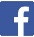 HALLITUKSEN PUHEENJOHTAJA:                                                                                                                             Markus Aaltonen (varajäsen: Arja Alho)                                                                                                                          1. varapuheenjohtaja: Kimmo Kajaste                                                                                                              (varajäsen: Marja Ala-Kokko)                                                                                                                                             2. varapuheenjohtaja: Maria Lohela (varajäsen: Hannu Suihkonen)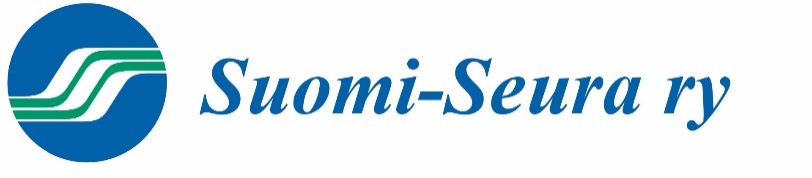 Jäsenet (varajäsen): Jaana Tapanainen-Thiess (Tuomas Martikainen), Petri Tuomi-Nikula (Johanna Peltoniemi), Tarja Valde-Brown (Tuomas Leppilampi), Malin Lindholm (Anna Munsterhjelm), Larserik Häggman (Veera Toivonen), Pasi Tuominen (Laura Kamras) (UM mandaatti)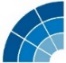    ULKOSUOMALAISPARLAMENTTIPUHEMIEHISTÖ (2017-2021):Markus Aaltonen, puhemies (25.4.2019 →)Varapuhemiehet:Seija Sjöstedt, Pohjois-EurooppaBarbro Allardt Ljunggren, Suomenruotsalaiset maailmalla	Sakari Neuvonen, Itä-EurooppaKati Hognes, Keski-EurooppaKatia Brunetto, Etelä-Eurooppa, Afrikka ja Lähi-ItäHanna Wagner, Yhdysvallat ja Latinalainen AmerikkaVeli Niinimaa, KanadaMikko Pekkala, Australia ja Aasia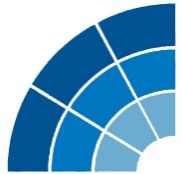 ULKOSUOMALAISPARLAMENTTIUTLANDSFINLÄNDARPARLAMENTET - FINNISH EXPATRIATE PARLIAMENT